							           Eingangsstempel: Bitte beachten Sie:Im Falle einer Verhinderung muss die Schule am selben Tag telefonisch bis 09:00 Uhr benachrichtigt werden. An Prüfungstagen müssen Sie sich vor Beginn der Prüfung in der Verwaltung melden. Telefon Verwaltung Liesel-Bach-Straße 26 in Böblingen: 07031 649219.Entschuldigungen müssen innerhalb von drei Tagen der Schule vorliegen. Der erste Tag des Fehlens zählt dabei als erster Fehltag. Ferien werden nicht berücksichtigt. Geht die Entschuldigung nicht fristgerecht ein, so gilt das Fehlen als unentschuldigt. Bei zusammenhängend drei oder mehr Fehltagen muss innerhalb von drei Schultagen ein ärztliches Attest vorliegen. Die Vorlage eines ärztlichen Attestes ist in folgenden Fällen notwendig:am Fehltag wurde eine angesagte schriftliche Leistungsüberprüfung durchgeführtbei drei oder mehr zusammenhängenden Fehltagenbei Auflage einer Attestpflicht Nachname: ________________________	Vorname:____________________________________Klasse: ______________		      Geburtsdatum:________             volljährig:  ja	  neinIch konnte wie folgt nicht am Unterricht teilnehmen:Bei eintägigen Fehlzeiten: 	am ____________________________________________________Bei einzelnen Fehlstunden: 	am		Anzahl der Unterrichtseinheiten ______Bei mehreren Fehltagen:	von_________________  bis   ______________________________Grund des Fehlens: ___________________________________________________________________________________________________________________Datum 	Unterschrift(Schüler/in bzw. bei Minderjährigen ein Erziehungsberechtigter)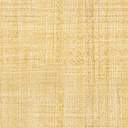 